Norges speiderforbund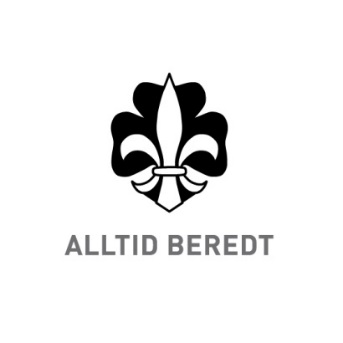 Retningslinjer for kontaktutvalg for grupper og kretserJfr. § 2-1-1Kontaktutvalg for grupper

I en kommune der det arbeider flere grupper, kan det opprettes et kontaktutvalg. Utvalget består av minst en representant fra hver gruppe, og skal ivareta gruppens kontakt med de kommunale myndigheter.Tidligere § 3-8 i Norges speiderforbunds loverVedtatt flyttet til retningslinjer av Speidertinget 2003Kontaktutvalg for kretser

I et fylke der det arbeider flere kretser, skal det opprettes et kontaktutvalg. Utvalget skal bestå av minst en representant for hver krets, og skal komme sammen minst to ganger i året. Kontaktutvalget skal ivareta speidernes kontakt med fylkeskommunale myndigheter.Tidligere § 4-5 i Norges speiderforbunds loverVedtatt flyttet til retningslinjer av Speidertinget 2003